提案信息社会世界峰会+10高级别审查会议呼吁开展循证决策，并将信息通信技术统计数据纳入国家统计数据制定战略和区域统计工作方案。成员国更多参与信息通信技术基准测试和测评进程，对于顾及发展水平的差异和ICT测评和基准测试方面的不同观点至关重要。为此附上对WTDC第8号决议的若干修改意见。建议WTIS平台向成员国征求有关制定ICT和基准测试指数的文稿，并敦促成员国提交有关通过WTIS平台分享国家经验和案例研究的文稿，以强化全球ICT测评进程。恳请亚太电信组织成员国支持这一提案。MOD	ACP/22A3/1第8号决议（年，，修订版）信息和统计数据的收集和散发世界电信发展大会（年，），忆及a)	世界电信发展大会第8号决议（年，，修订版）；b)	有关信息通信技术（ICT）指数和社区连通性指标的全权代表大会第131号决议（2010年，瓜达拉哈拉，修订版），考虑到a)	国际电联电信发展部门（ITU-D），作为国际上电信/ICT方面信息和统计数据的主要来源，在信息的收集、协调、交换与分析方面发挥关键作用；b)	现有的电信发展局（BDT）数据库，特别是世界电信/ICT统计指标（WTI）数据库和监管数据库的重要性；c)	ITU-D出版的分析报告的实用性，如，《世界电信/ICT发展报告》、《衡量信息社会报告》和《电信改革趋势》报告，进一步考虑到a)	在各国层面，ICT行业正在以惊人的速度进行改革；b)	政策方法各不相同，各国可从其它国家的经验中受益，认识到a)	电信发展局作为信息和统计数据交流中心，将可协助成员国做出明智的国家政策选择；b)	各国必须积极参加此项工作，以便使其取得成功；c)	《信息社会突尼斯议程》第116段强调，所有指数和指标均须考虑到不同发展水平和各国国情，并需以协作、经济高效和不予重复的方式改善进一步认识到a)	ICT统计数字对于研究组的工作以及对于协助国际电联监督和评估ICT发展与衡量数字鸿沟非常有益；b)	根据《突尼斯议程》，尤其是其中的第112至120段，国际电联在此方面将承担新的责任，做出决议，责成电信发展局主任1	继续通过提供充足的资源和给予必要的重视，支持该项活动；2	继续与各成员国密切合作，分享有关政策和国家ICT战略的最佳做法；3	继续对各国进行调查，并推出突出各国经验与教训的世界及区域性分析报告，特别有关以下方面：–	电信行业趋势，；–	区域层面和国际层面的世界电信发展状况；–	与国际电联电信标准化部门开展协作，反映资费政策趋势；4	主要依赖成员国采用国际认可的方法提供官方数据；仅在没有此类信息的情况下，才可利用其他来源，；5	制定并收集有关社区连通性的指标，并参与制定衡量建设信息社会的核心指标，从而具体说明数字鸿沟的规模以及发展中国家弥合这一差距的努力；6	重点利用世界电信/ICT指标专题研讨会（WTIS），通过与成员国及专家的磋商，监督与数据收集指标相关的方法的制定与完善；7	审议、修订和进一步制定基准，确保ICT指标和单项ICT发展指数（IDI）及ICT综合价格指数能够反映ICT行业的真正发展状况，同时落实WSIS输出成果，将不同层次的发展水平、各国国情考虑在内；8	鼓励各国收集旨在具体说明各自数字鸿沟情况的指标和信息，以及通过各种项目弥合这种差距的努力，尽可能说明对性别问题、残疾人和社会各行各业的影响；9	增强ITU-D在衡量ICT促发展伙伴关系中的作用，担当指导委员会委员，积极参加为实现该伙伴关系主要目标而开展的讨论和活动；10	在ITU-D网址上提供统计数据和监管信息，并为不具备电子接入设施的国家获得该信息建立适当的机制和方式；11	鼓励成员国汇聚政府、学术界和民间团体等不同利益攸关方的力量，提高国民对生成和传播高质量数据、将其用于政策制定重要性的认知；12	在ICT统计数据收集方面，向成员国提供技术援助，尤其是通过各国的调查和发展统计数据、监管信息与政策国家数据库；13	为发展中国家编写有关信息社会统计数据的培训资料并举办专门的培训班，必要时鼓励与衡量ICT促发展伙伴关系成员开展协作，其中包括联合国统计司和经济合作与发展组织（OECD）；14	将电信发展局所有信息和统计数据数据库归并至电信发展局网站，以便实现《突尼斯议程》第113、114、115、116、117和118段所述的目标，并在第119和120段方面发挥主要作用；15	帮助具有原住民的国家制定指标以评估ICT对原住民产生的影响，由此实现《日内瓦行动计划》C8段确定的目标；16	继续与其它相关国际机构合作，特别是联合国统计司及其它参与收集和散发与ICT有关的信息和统计数据的国际和区域性组织（如OECD）；17	与成员国定期就各项指标的定义和数据采集方法开展磋商；18	鼓励和支持成员国成立有关信息社会统计数据的国家中心，并完善现有的中心；19	在电信发展局现有预算内，在本届大会结束后的三个月之内召开一次专家会，以此方式立即落实本决议，为修订进程制定路线图，并确保相关结果尽快反映出来，请成员国和部门成员1	通过提供所要求的统计数据和信息、与电信发展局就ICT指标和数据采集方法积开极展磋商，积极参加此项工作；2	建立国家机制或制定战略，加强有关电信/ICT的统计信息的汇总；3	提供和分享能够对ICT指标产生积极影响的政策经验；4	努力实现其国内统计数据收集系统与国际层面所用方法的统一鼓励捐助机构和相关联合国机构在提供相关支持及其活动信息方面予以合作。______________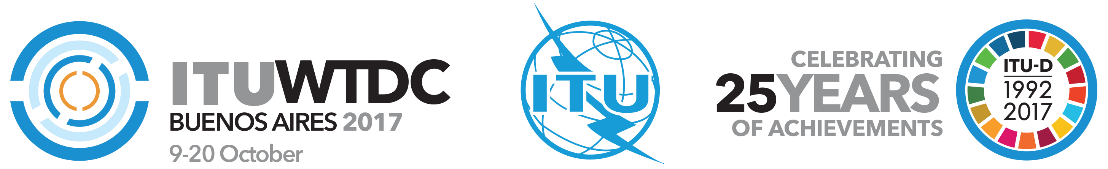 2017年世界电信发展大会（WTDC-17）2017年10月9-20日，阿根廷布宜诺斯艾利斯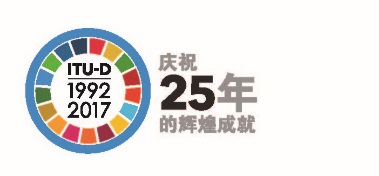 全体会议全体会议文件 WTDC-17/22 (Add.3)-C2017年8月29日原文：英文亚太电信组织成员主管部门亚太电信组织成员主管部门亚太电信组织成员主管部门WTDC第8号决议修订案 – 信息和统计数据的收集和散发WTDC第8号决议修订案 – 信息和统计数据的收集和散发WTDC第8号决议修订案 – 信息和统计数据的收集和散发重点领域：–	决议和建议概要：ICT数据测评和分析，是成员国营造高效有利环境和强化各自流程的重要政策工具。目前，专家组为商讨和酝酿ICT测评和基准测试的新参数和挑战提供了平台。国际标杆模式需要考虑到ICT发展水平、趋势和信息通信技术普及率方面的差异。成员国就WTIS平台提交的文稿，在这项重要活动中发挥了重要作用。预期结果：目前，WTIS平台为审议问题和挑战举办了各种会议，但未向成员国征求有关基准测试和制定ICT指数的文稿。预计WTIS将通过这项提案向成员征求有关制定ICT指数的文稿。参考文件：2014年迪拜WTDC第8号决议重点领域：–	决议和建议概要：ICT数据测评和分析，是成员国营造高效有利环境和强化各自流程的重要政策工具。目前，专家组为商讨和酝酿ICT测评和基准测试的新参数和挑战提供了平台。国际标杆模式需要考虑到ICT发展水平、趋势和信息通信技术普及率方面的差异。成员国就WTIS平台提交的文稿，在这项重要活动中发挥了重要作用。预期结果：目前，WTIS平台为审议问题和挑战举办了各种会议，但未向成员国征求有关基准测试和制定ICT指数的文稿。预计WTIS将通过这项提案向成员征求有关制定ICT指数的文稿。参考文件：2014年迪拜WTDC第8号决议重点领域：–	决议和建议概要：ICT数据测评和分析，是成员国营造高效有利环境和强化各自流程的重要政策工具。目前，专家组为商讨和酝酿ICT测评和基准测试的新参数和挑战提供了平台。国际标杆模式需要考虑到ICT发展水平、趋势和信息通信技术普及率方面的差异。成员国就WTIS平台提交的文稿，在这项重要活动中发挥了重要作用。预期结果：目前，WTIS平台为审议问题和挑战举办了各种会议，但未向成员国征求有关基准测试和制定ICT指数的文稿。预计WTIS将通过这项提案向成员征求有关制定ICT指数的文稿。参考文件：2014年迪拜WTDC第8号决议